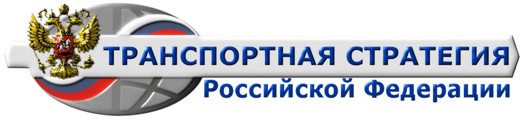 Состояние отдельных видов транспортаАвтомобильный транспортК отрасли автомобильного транспорта относятся организации и физические лица, выполняющие на основе договора перевозки или для собственных нужд автомобильные перевозки грузов, а также перевозки пассажиров автобусами в междугородном и международном сообщении и таксомоторные перевозки.Грузовой автомобильный транспорт отличается высокой мобильностью, гибкостью, отвечает широкому спектру требований грузоотправителей, обеспечивает прямую доставку грузов "от двери до двери". Развитие рынков товаров и услуг, мелкого и среднего бизнеса, расширение розничной торговли, фермерских хозяйств объективно расширяют сферу применения грузового автомобильного транспорта. В 2002 на долю грузового автомобильного транспорта приходилось 74% объема грузовых перевозок. Перевозки осуществляли 175 тыс. организаций различных отраслей экономики и 170 тысяч индивидуальных владельцев автотранспортных средств. Перевозки грузов автомобильным транспортом общего пользования (предприятия и предприниматели, работающие по найму) в 2002 составили 565,0 млн. тонн, а грузооборот - 23,0 млрд. т-км. Характерной особенностью рынка является высокая – свыше 80% - доля перевозок, выполняемых парком нетранспортных организаций.Таблица 11.Основные показатели работы грузового автомобильного транспорта в 1994 – 2002 годах (все автотранспортные организации и индивидуальные предприниматели)Парк подвижного состава грузового автомобильного транспорта, включая пикапы и легковые фургоны, в 2002 достиг 3,5 млн. ед. При этом в организациях отраслей экономики числится 1,6 млн. ед., в предприятиях, выполняющих перевозки по найму – 0,12 млн. ед. Количество грузовых автомобилей в индивидуальной собственности граждан выросло в период 1997-2002 более чем на 60% и достигло 1,8 млн. ед. Структура парка не вполне отвечает характеру спроса на перевозки. При избытке среднетоннажных бортовых автомобилей ощущается нехватка малотоннажных и большегрузных автомобилей, а также специализированного подвижного состава.Значительное развитие в рыночных условиях получили международные автомобильные перевозки. Общий объем перевозок российских внешнеторговых грузов достиг в 2002 22 млн.т. При этом российскими перевозчиками было перевезено более 7,5 млн.т., а их рыночная доля составила 34% против 25% в 1997. В 2002 в международном сообщении было перевезено около 10 млн. пассажиров. Доля российских перевозчиков составила 42%.На территории Российской Федерации в 2002 действовал 6231 междугородный автобусный маршрут. На этом виде сообщения автомобильный транспорт успешно конкурирует с железной дорогой.Число городов, где на регулярной основе действуют легковые таксомоторы, составляло в 2002 всего 90. Основная часть соответствующего спроса удовлетворяется владельцами личных легковых автомобилей, работающими без соответствующей лицензии.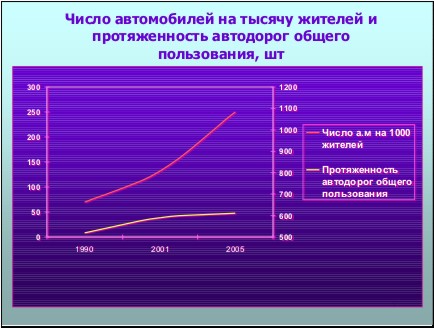 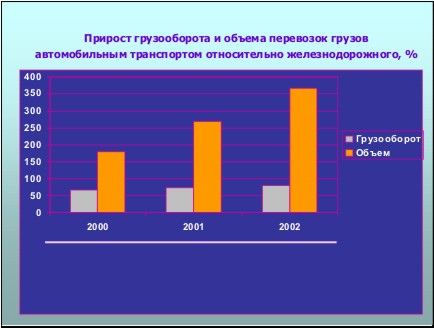 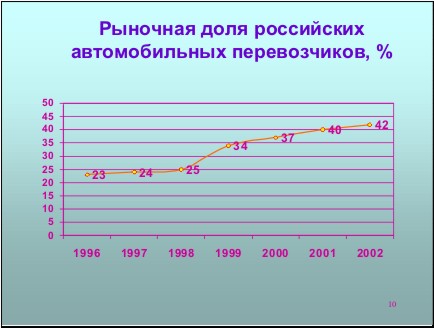 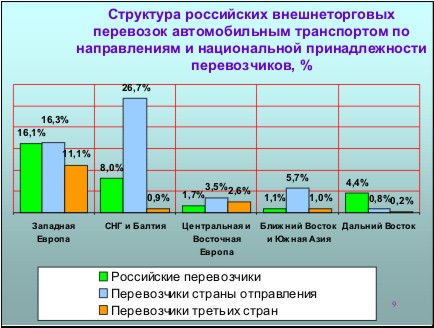 199419951996199719981999200020012002Перевозки грузов, млн. т7845,36786,46305,05647,65307,85491,15878,46125,36347,7Грузооборот, млрд. т-км.166,7156,5147,0137,1125,8140,0152,7160,0167,2